Protokoll Skebokvarns Bygderåds styrelse den 5 april 2023 kl. 10,00 -12,00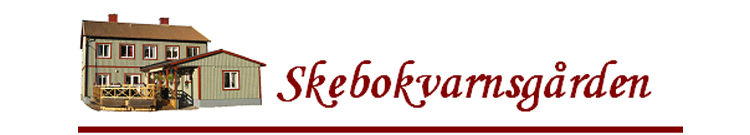 Närvarande: Monica Andersson, Sten Elofson, Monica Åkerblom, Inga Lönn, Karin Lidström, och Gudrun Lindgren. Adjungerad: Urban AhlströmAnmält förhinder: Anne-Marie ErikssonMötets öppnande: Ordförande Monica Andersson hälsade ledamöterna välkomna till dagens styrelsemöte och förklarade mötet för öppnat.Val av protokolljusterare: Monica Åkerblom valdes som protokolljusterareFöregående protokoll: Godkändes och lades till handlingarna.Inkommen post: Mail från Ebba Cullmsee Flens Kommun ang. hantverksutställning i Hälleforsnäs.Utgående post: Kompletteringar till Boverket.Information:Föreningsträffen den 17 /4 kl. 18. Monica A., Inga och Sten deltager då tar vi upp foldern, kulturdialogen den 23/8 och eventuell en familjedag. Aktuella bokningar. Gicks igenom och uppdaterades.Nya medlemmar: Inga nya medlemmarMedlemsförslag:. Sten har ett förslag om att inköpa en bra robotdammsugare, diskuterades och vi kom fram till att vi avvaktar hur det går med Boverket.Köksinventeringen: Är gjord och konstaterar att det är många olika typer av muggar och tallrikar.Aktivitetsplanen: Gicks igenom och uppdaterades, Räddningstjänsten och civilförsvaret HLR: Efter kontakt med räddningstjänsten och civilförsvaret så vill de att man börjar med brandskyddsövning 2 gånger för 10 personer vid varje tillfälle i maj månad.FRFG: Ann-Katrin, Eva Ahlström och Monica Å. är anmälda.Besök från Kultur, Fritid och Turism den 27 mars: Nytt besök den 28/8 kl. 18 Klädbytardag, makramé och återbruk tar vi upp då.Reflektioner från ”Påsk boden”: Trevligt och det drog hit mycket folk.Reflektioner från årsmötet: Det hördes att det var mycket uppskattat och trevligt.Inomhusgruppen: De har sytt och bytt gardiner.Utomhusgruppen: Inget speciellt att rapportera.Diskussion:EkonominMonica gav lägesbild om hur det ser ut. FoldernTittade på den och gjorde en del ändringar.BeslutStyrelsen beslutade att uppdra till Sten och Inga att se över muggbeståndet.Styrelsen beslutade att uppdra till Urban att tala med utegruppen om renovering av anslagstavlan.Styrelsen beslutade att boka brandskyddsövning den 17/5 och 24/5 kl. 10 – 12.Styrelsen beslutade att nästa styrelsemöte blir den 10/5 kl. 10.00Mötets avlutning: Ordföranden Monica Andersson tackade ledamöterna för visat intresse därefter avslutades mötet.Vid protokollet				Justeras:Sten Elofson				Monica Åkerblom